Volume x Issue x (xxxx) Pages x-xx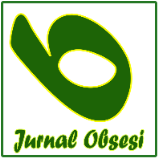 Jurnal Obsesi : Jurnal Pendidikan Anak Usia DiniISSN: 2549-8959 (Online) 2356-1327 (Print)The Analysis of Marketing Strategy for Educational Service in PAUDSulistyoriniUIN Sayyid Ali Rahmatullah Tulungagung, IndonesiaAbstrakMeningkatnya kesadaran para orang tua akan urgensi Pendidikan Anak Usia Dini diimbangi dengan bertambahnya lembaga pendidikan anak usia dini. Tidak jarang dalam satu desa terdapat lebih dari satu lembaga PAUD. Hal ini membuat setiap lembaga harus bersaing dan menyusun strategi untuk memikat hati orang tua calon siswa. Penelitian ini bertujuan untuk menganalisis strategi pemasaran jasa pendidikan yang dilakukan lembaga PAUD kepada orang tua calon siswa. Penelitian menggunakan pendekatan kualitatif deskriptif, peneliti melakukan observasi dan wawancara kepada guru, orang tua, dan tokoh masyarakat di 3 lembaga PAUD di Kabupaten Tulungagung. Para responden pada penelitian ini dipilih menggunakan teknik purposive sampling berdasarkan kriteria yang telah ditetapkan peneliti. Hasil penelitian menunjukan bahwa (1) lembaga PAUD lambat menyadari pentingnya strategi pemasaran jasa pendidikan, (2) persaingan lembaga PAUD dalam memasarkan jasa pendidikan menciptakan iklim persaingan yang positif, yakni membuat lembaga PAUD terpacu untuk selalu meningkatkan kualitas, pelayanan dan inovasi demi memikat hati orang tua calon siswa (3) Guru, wali murid dan stakeholder memiliki sesnse of belonging yang tinggi terhadap lembaga yang berdampak pada militansi mereka pada upaya pemasaran lembaga, (4) Para guru, wlai murid dan stakeholder bersinergi dalam menyusun dan melaksanakan strategi pemasaran lembaga. Mengingat pentingnya skill strategi marketing dan branding lembaga bagi pengelola lembaga, lembaga asosiasi guru atau sekolah PAUD seperti halnya IGTKI dan HIMPAUDI perlu menjadikan skill tersebut sebagai materi pelatihan atau pendampingan.Kata Kunci: Jasa Pendidikan; PAUD; Strategi Pemasaran.AbstractThe enhancement of parents’ awareness about the urgency of Early Childhood Education is balanced by the growth of early childhood educational institutions. Not infrequently, in one village there is more than one PAUD institution. This drives every institution to compete and develop strategies to attract some parents’ attention. The present study aims to analyze the marketing strategy done by PAUD institutions to parents. This study implements descriptive qualitative approach. The researchers conducted observations and interviews with teachers, parents, and community figures in 3 PAUD institutions in Tulungagung Regency. The respondents in this study were selected using a purposive sampling technique based on the criteria set by the researcher. The results show that (1) PAUD institutions are slow to realize the importance of marketing strategies for educational services, (2) competition for PAUD institutions in marketing educational services creates a positive competitive climate, which makes PAUD institutions motivated to always improve quality, service and innovation in order to attract people’s attention. (3) Teachers, parents and stakeholders have a high sense of belonging to the institution which has an impact on their militancy in the institution’s marketing efforts, (4) Teachers, students and stakeholders synergize in formulating and implementing the agency’s marketing strategy. Considering the importance of marketing strategy skills and institutional branding for institutional managers, teacher association institutions or PAUD schools such as ITGKI and HIMPAUDI need to cover these skills as training or mentoring materials.Keywords: Marketing Strategy, Educational Services, PAUDIntroductionIt is known that early age is a golden phase for children’s growth(Shaturaev, 2021). In this phase, children’s intellectual, emotional, and social abilities develop significantly. The stimulating the children by giving them nutritional intake and quality education will have a major impact on the quality of life in the future (Macrides et al., 2022). Providing good stimulation for early childhood at this time is the same as investing for the progress of the nation in the future(Baum et al., 2019) .The Central Statistics Agency noted that in 2021 there were 30.83 million early childhood children in Indonesia. Where 57.16% are toddlers (aged 1-4 years), and 29.28% are preschoolers (aged 5-6 years). It would be very unfortunate if that many children did not get the best quality of education, because in 2045, or the 100th anniversary of Indonesia’s independence, these children will have productive age(Kusnandar, 2021).The overflow of early childhood children and the high awareness of the urgency for early childhood education are also offset by the enhancement for the number of PAUD institution throughout Indonesia.(Azzahra et al., 2022) The data about the number of PAUD institutions in Indonesia, for the recent years grows significantly. As an illustration, in 2011 there were 63,248 PAUD throughout Indonesia. In the following year the number increased to 71,351 institutions and in 2013 there were 74,487 institution in total. From 2011 to 2012 there was an increment about 8,103 institution, while from 2012 to 2013 it has 3,136 additional institutions. The latest data (2019/2020) shows that currently, Indonesia has 205,472 units of early childhood education. That is not too much to say, such very significant improvement(BPS, 2022).According to the geography point of view, East Java is has the biggest number of PAUD institutions, that is 38,673 institutions, followed by West Java and Central Java, each of which has no less than 29 thousand PAUD institutions. Meanwhile, the 3 regions that have the least PAUD institutions are West Papua, Bangka Belitung and North Kalimantan which have less than a thousand PAUD units (Prastyo, 2020; Rohmani, 2020).The growth of various early childhood educational institutions, on the one hand, has a positive impact, that is various choices the parents have to take the best PAUD institutions for their children. Some villages even have more than one PAUD institution (Maulidiyah, 2021). This encourages each institution to improve services and image so that it has advantages compared to other institutions. By then, this growth has a positive impact in improving the quality of PAUD institutions. (Aisah et al., 2021)The growth of PAUD institutions has also an impact on institutional competition to find new students. Competition always produces winners and losers. There are some PAUD institutions that have many students, but there are also some PAUD institutions that have fewer students. This kind of situation is a problem faced by some PAUD institutions. Some institutions managed to get up and improve themselves, while some other institutions survived in poor conditions. Live reluctantly, either don’t want to die. Some PAUD institutions that do not have competitiveness with other institutions will gradually be abandoned or be not a choice (Eka et al., 2022; Utami et al., 2019).Indicators of an educational institution that has competitiveness are the products (the quality of graduates) and the services provided (Budiharso & Tarman, 2020; Rao et al., 2019). So that information about the advantages of educational institutions to be widely known by the public, especially parents for prospective students, the managers of educational institutions must proactively introduce the institution to the wider community. They should not be passive and waiting only for parents to find information and choose the desired institution by themselves (Dhieni, 2008; Sumiyati, 2020).Marketing is needed for educational institutions in building a positive school image.(Pratiwi & Munastiwi, 2020) Marketing is a process that must be carried out by schools to disseminate information to the public about the added value of educational services.Marketing strategy has a very important role to achieve the goals of the institution to be achieved. Marketing strategy should be based on internal analysis and adapted to the changes. Thus, the marketing strategy must be able to provide a clear and focused picture of what PAUD institutions will do in using every opportunity in the target market.The research on the marketing of educational services has been done massively. However, most of them are carried out for school and college education levels only. There are not many research that have conducted on the theme of marketing education services in preschool education. This study tries to fill the void by conducting research related to the synergy of teachers, parents and stakeholders in the marketing strategy of PAUD institutions (Maulidiyah & Rohman, 2022).MethodThis study implements descriptive qualitative design. Researcher conducted observations at 3 Early Childhood Educational institutions in Tulungagung Regency, and interviewed 9 teachers, 6 parents of students and 3 community figures who represented each institution. The respondents were selected using purposive sampling technique. The three selected schools were schools located in downtown area, namely Kec. Tulungagung and Kec. Kedungwaru. Interviews were conducted in 2 ways, they are face to face for respondents who have enough free time and by telephone for respondents who have high mobility or businessFinding and DiscussionEmpirical and Factual Conditions of  Competition among PAUD InstitutionsJava Island has highest number of Early Childhood Educational Institutions throughout Indonesia. The total numbers are 205,472 PAUD institutions recorded nationally in 2019/2020, the 38,673 institutions were in East Java Province, followed by Central Java and West Java, each in the range of 28-29 thousand (Nasrun et al., 2019). This means that about 46% of the total PAUD units are on the island of Java (PPPAUD dan Dikmas Jateng, 2019).Meanwhile, based on data from the Central Statistics Agency, there are 81,616 villages throughout Indonesia. East Java has 8,576 villages, followed by Central Java as the province with the second largest number of villages, namely 8,569 villages. With this number, the average village in East Java Province has more than 3 PAUD units. This number is not entirely accurate, but it is sufficient to give an idea of ​​the number of PAUD institutions in Indonesia, especially in East Java (Setyawati, 2019).What is certain from the data on the number of early childhood and PAUD institutions in Indonesia as described above is that there has been a very significant growth in the number of children and PAUD institutions (Susanto et al., 2019). In 2011 there were 63,248 institutions. While in 2019/2020 there were 205,472. In just 10 years, the number of PAUD institutions has increased more than 3 times.The significant enhancement of PAUD institutions has made many PAUD institutions unprepared (Aprilyani & Anwar, 2021). They have been in their “comfort zone” for a very long time. They were once the only PAUD institution in the village. This makes parents of children often have no other choice for PAUD institution. Even without going through any significant effort, students will come. Marketing is done in a traditional and unsystematic way.The distance between school and home was once a major consideration for parents in choosing a school. The school chosen is the school closest to the home. The consideration is that parents can easily drop off and pick up their children. In some cases, children can even go to school on their own on foot. But this kind of way is not always in the case today. Everyone now has a motorcylce, making everyone’s mobility easier and faster than before, distance is no longer a problem anymore. Some parents choose a good PAUD institution even though it is outside their village or region.Competition among PAUD (Early Childhood Education) institutions is intense due to the many options available to parents in choosing the place of education for their children. A good PAUD institution must have adequate facilities, qualified teaching staff (Lauricella et al., 2020; Lim & Able-Boone, 2005), and innovative educational programs to be able to compete with other institutions. In addition, PAUD institutions must also be able to provide reasonable prices and good services to parents and children. This competition can be a motivation for PAUD institutions to continue to improve the quality of education provided and provide the best for children and parents (Hewi & Shaleh, 2020).The Awareness about The Urgency of PAUD Institution’s Marketing StrategyInitially, PAUD institutions were managed by the government and were the only institutions in the village. However, in its development, new institutions emerged. Some of these institutions are owned by individuals or foundations. PAUD institutions have transformed from not-for-profit institutions into profit-oriented institutions. They need money for operational purposes. It is at this point that the number of students obtained greatly affects the sustainability of the institution, especially the welfare of teachers (Nakajima et al., 2019).When many of new PAUD institutions have emerged, PAUD institutions that are used to being passive in ‘waiting’ for new students to arrive must now be faced with the fact that parents have a choice of PAUD institutions for their children. Even though parents are aware of the importance of PAUD and the number of school-age children is increasing (Palupi et al., 2022), they still have to compete with other institutions to win favors. They must have competitiveness and distinguishing values ​​from other institutions in order to be chosen by parents. Schools that present many innovations, achieve achievements from various competitions, have representative facilities and infrastructure, and various other advantages will get many students. Meanwhile, schools that fail to compete will lose fans (Amelia et al., 2019).However, competition to get students does not only stop at the level of improving the quality of the institution, but also efforts to introduce the competitiveness of the institution to the public or the wider community. It is at this point that PAUD managers begin to realize the importance of marketing strategy for educational services. Starting from the traditional way by visiting the homes of prospective students, to using social media (Eliza et al., 2022).Efforts of teachers, parents and stakeholders in the marketing of institutionsThe financial condition of an educational institution generally depends on the number of students it has. One of these is related to Student Operational Assistance and School Operational Assistance from the government. On this basis, PAUD institutions are educational institutions that often face economic problems because the number of students they have is small when compared to educational institutions at other levels. The limited funds owned by PAUD institutions affect the marketing strategies they use (Kusna et al., 2020). PAUD managers devise strategies that cost almost nothing at all. They take advantage of existing resources. Teachers, parents and stakeholders synergize and share roles in marketing.The teacher’s role is more related to the work of improving the quality and services of PAUD. In addition to coordinating parents and other stakeholders in marketing work. The very large number of students is tasked with inviting neighbors and relatives to also send their children to PAUD institutions. While the role of stakeholders is to provide confirmation and strengthening of PAUD institutions to the public (Fradito & Muliyadi, 2020; Gagarina, n.d.).Parents are an important factor in marketing PAUD institutions. They are a major source of information for prospective students and other families. Parents who are satisfied with the services of the PAUD institution will be effective advertisers because they can provide positive recommendations to their family and friends (Frengki et al., 2022; Mahmud et al., 2022). Parents can also provide input and suggestions that assist PAUD institutions in improving the quality of services and student learning experiences. Therefore, PAUD institutions must pay attention to the role of parents in marketing the institution and establish good communication with parents of students.The marketing strategy for PAUD (Early Childhood Education) institutions can include several things such as improving the quality of services, improving the quality of educators and education staff, and improving the quality of facilities and infrastructure. In addition, PAUD institutions can also increase promotion and institutional branding through social media, websites, leaflets, and so on (Anjel et al., 2022; Falah & Setiawan, n.d.). PAUD institutions can also work with other institutions, such as the local education office, to improve the institution's marketing. By carrying out the right marketing strategy, PAUD institutions can increase the number of students and improve the institution's image in society.ConclusionThe number of new PAUD institutions that grow significantly can be defined as a response to the enhancement of awareness for parents about the urgency of Early Childhood Education. This case alos creates a positive competitive climate. PAUD institutions are obsessed with continuously improving the quality and services of the institution to attract the interest of parents for children. In order to attract the interest of parents to send their children to PAUD, schools need to develop various marketing strategies. Although it must be admitted that some institutions are slow to realize the importance of doing marketing in a systematic and planned manner. The high sense of ownership of the institution (sense of belonging) for the teachers, parents and stakeholders, has an impact on their militancy in the marketing efforts of PAUD institutions. They work together to market PAUD institutions to parents who have preschool age children.The ability to market institutions is an important skill to be mastered by every manager of an educational institution, especially school leaders. For this reason, the government and institutions such as ITGKI and HIMPAUDI need to make efforts for PAUD managers to have this ability. Among the steps that can be chosen is to provide some training about marketing strategies for educational services.RefferenceAisah, D. S., Ulfah, U., Damayanti, W. K., & Barlian, U. C. (2021). Manajemen PAUD Berdaya Saing Untuk Meningkatkan Mutu Pendidikan. Edumaspul: Jurnal Pendidikan, 5(1), 385–397. https://doi.org/https://doi.org/10.33487/edumaspul.v5i1.927Amelia, S., Salamah, H., & Sofyan, M. (2019). Effect of Marketing Strategy and Service Quality Against the Decisions of Parents. Ilomata International Journal of Management, 1(1), 31–37.Anjel, C. C. P., Lengkong, B. L., Mandagi, D. W., & Kainde, S. J. R. (2022). Branding Institusi Pendidikan Melalui Media Sosial Instagram. SEIKO: Journal of Management & Business, 5(2), 44–58.Aprilyani, T., & Anwar, Q. K. (2021). Manajemen berbasis masyarakat dalam pengelolaan PAUD. Journal of Nusantara Education, 1(1), 9–18.Azzahra, I. M., Ichsan, I., & Andriani, K. M. (2022). MINAT ORANGTUA MENYEKOLAHKAN ANAK DI LEMBAGA PAUD PADA MASA PANDEMI COVID-19. Jurnal Anak Usia Dini Holistik Integratif, 5(1). https://doi.org/http://dx.doi.org/10.36722/jaudhi.v5i1.966Baum, D. R., Hernandez, J. E., & Orchard, A. (2019). Early childhood education for all: a mixedmethods study of the global policy agenda in Tanzania. Early Years: An International Research Journal, 29(3). https://doi.org/https://doi.org/10.1080/09575146.2019.1572075BPS. (2022). Jumlah Sekolah, Guru, dan Murid Taman Kanak-Kanak (TK) di Bawah Kementerian Pendidikan, Kebudayaan, Riset, dan Teknologi Menurut Provinsi, 2021/2022. Badan Pusat Statistik. https://www.bps.go.id/indikator/indikator/view_data_pub/0000/api_pub/MTVRQXRzUDNYdzRJVGFnVmZWRDE0UT09/da_04/1Budiharso, T., & Tarman, B. (2020). Improving quality education through better working conditions of academic institutes. Journal of Ethnic and Cultural Studies, 7(1), 99–115.Dhieni, N. (2008). Studi penelusuran lulusan program studi pendidikan anak usia dini. Perspektif Ilmu Pendidikan, 17(IX), 83–89.Eka, E., Asiah, S. N., & Laili, L. M. (2022). Strategi dan Hambatan Manajemen Pengelolaan Lembaga Pendidikan Anak Usia Dini. Dirasat: Jurnal Manajemen Dan Pendidikan Islam, 8(1), 90–101.Eliza, D., Sardi, M., Amalia, W., & Karmila, D. (2022). Jenis-jenis Pelatihan Peningkatan Profesional Guru PAUD di Indonesia. Jurnal Basicedu, 6(4), 6836–6843.Falah, M. I. I., & Setiawan, A. C. (n.d.). Optimalisasi Media Sosial Dalam Meningkatkan Citra Lembaga Pendidikan Di Masa Pandemi Covid-19.Fradito, A., & Muliyadi, M. (2020). Strategi pemasaran pendidikan dalam meningkatkan citra sekolah. Al-Idarah: Jurnal Kependidikan Islam, 10(1), 12–22.Frengki, F., Abdullah, A., & Badarudin, K. (2022). Peran Stakeholder pada Bauran Pemasaran Jasa Pendidikan. Studia Manageria, 4(2), 165–172.Gagarina, E. Z. P. (n.d.). UNIVERSITY BRAND MANAGEMENT IN THE CONDITIONS OF EDUCATION DIGITALIZATION.Hewi, L., & Shaleh, M. (2020). Refleksi hasil PISA (the programme for international student assesment): Upaya perbaikan bertumpu pada pendidikan anak usia dini. Jurnal Golden Age, 4(01), 30–41.Kusna, A., Mahardika, B. A., Nugraheni, D. R., Eriyani, D., Yulindasari, N. O., Taftania, S., Sholihah, V. M., & Kusumaningrum, D. E. (2020). Chart Application Flowcharts Service as a Marketing Strategy of Education in Vocational Secondary School 2 Salahuddin Malang, Indonesia. 1st International Conference on Information Technology and Education (ICITE 2020), 424–427.Kusnandar, V. B. (2021). Anak Usia Dini di Indonesia Capai 30,83 Juta pada 2021. Katadata Media Networks. https://databoks.katadata.co.id/datapublish/2021/12/15/anak-usia-dini-di-indonesia-capai-3083-juta-pada-2021#:~:text=Berdasarkan data Badan Pusat Statistik,usia 5-6 tahun).Lauricella, A. R., Herdzina, J., & Robb, M. (2020). Early childhood educators’ teaching of digital citizenship competencies. Computers & Education, 158, 103989.Lim, C.-I., & Able-Boone, H. (2005). Diversity competencies within early childhood teacher preparation: Innovative practices and future directions. Journal of Early Childhood Teacher Education, 26(3), 225–238.Macrides, E., Miliou, O., & Angeli, C. (2022). Programming in early childhood education: A systematic review. International Journal of Child-Computer Interaction, 32, 100396.Mahmud, M. Y., Hayat, N., Chaniago, F., & Erlianto, M. (2022). Strategi Pemasaran Jasa Pendidikan Dalam Meningkatkan Citra Sekolah. Paramurobi: Jurnal Pendidikan Agama Islam, 5(1), 20–34.Maulidiyah, E. C. (2021). Permainan Tradisional untuk Anak Usia Dini (N. Khotimah (ed.)). Akademia Pustaka.Maulidiyah, E. C., & Rohman, K. (2022). Students’ Self-Efficacy in Confronting Changes of The Form on The Final Project During Covid-19 Pandemic. Dinamika Penelitian: Media Komunikasi Penelitian Sosial Keagamaan, 22(1), 130–145. https://doi.org/https://doi.org/10.21274/dinamika.2022.22.01.130-1455Nakajima, N., Hasan, A., Jung, H., Brinkman, S., Pradhan, M., & Kinnell, A. (2019). Investing in school readiness: A comparison of different early childhood education pathways in rural Indonesia. International Journal of Educational Development, 69, 22–38.Nasrun, A., Tarida, A. R., Sitanggang, D. A., Khadafi, A., Suhardi, D., & Bastari, B. (2019). Statistik Pendidikan Anak Usia Dini (PAUD) 2018/2019= Statistics Early Childhood Education (ECE) 2018/2019.Palupi, D. I., Rahmani, E., Yusnita, E., Farista, D., & Watini, S. (2022). THE ROLE OF SCHOOL TV IN INCREASING PARENTAL PARTICIPATION TO SUPPORT THE LEARNING PROCESS IN PAUD. Jurnal Scientia, 11(02), 576–582.PPPAUD dan Dikmas Jateng. (2019). Rencana strategis Pusat Pengembangan Pendidikan Anak Usia Dini dan Pendidikan Masyarakat Jawa Tengah 2015-2019. Direktorat Jenderal Pendidikan Anak Usia DIni, Pendidikan Dasar dan Menengah.Prastyo, D. (2020). KESIAPAN DAN KETERLIBATAN PENDIDIK PAUD DI JAWA TIMUR PADA MASA PANDEMIK COVID-19 MELALUI PENGUASAAN TIK. Incrementapedia: Jurnal Pendidikan Anak Usia Dini, 2(02), 1–8.Pratiwi, I., & Munastiwi, E. (2020). Analisis Strategi Pemasaran PAUD. Indonesian Journal of Islamic Early Childhood Education (IJIECE), 5(2). https://doi.org/https://doi.org/10.51529/ijiece.v5i2.192Rao, N., Richards, B., Sun, J., Weber, A., & Sincovich, A. (2019). Early childhood education and child development in four countries in East Asia and the Pacific. Early Childhood Research Quarterly, 47, 169–181.Rohmani, N. (2020). Analisis Angka Partisipasi Kasar Pendidikan Anak Usia Dini (PAUD) di Seluruh Indonesia. Jurnal Obsesi: Jurnal Pendidikan Anak Usia Dini, 5(1), 625.Setyawati, V. D. (2019). Perubahan Paradigma Orangtua Dalam Kesadaran Pendidikan Anak Usia Dini. Jurnal Pengabdian Masyarakat IPTEKS, 5(1), 22–29.Shaturaev, J. (2021). 2045: Path to nation’s golden age (Indonesia Policies and Management of Education). Science and Education, 2(12), 866–876.Sumiyati, S. (2020). Pelatihan Soft Skill Untuk Meningkatkan Kualitas Dan Mutu Layanan Paud Di Desa Ngagel. As-Sibyan: Jurnal Pendidikan Anak Usia Dini, 5(1), 31–42.Susanto, T., Yunanto, R. A., Rasny, H., Susumaningrum, L. A., & Nur, K. R. M. (2019). Promoting Children Growth and Development: A community‐based cluster randomized controlled trial in rural areas of Indonesia. Public Health Nursing, 36(4), 514–524.Utami, W. Y. D., Jamaris, M., & Meilanie, S. M. (2019). Evaluasi program pengelolaan lembaga PAUD di Kabupaten Serang. Jurnal Obsesi: Jurnal Pendidikan Anak Usia Dini, 4(1), 67–76.